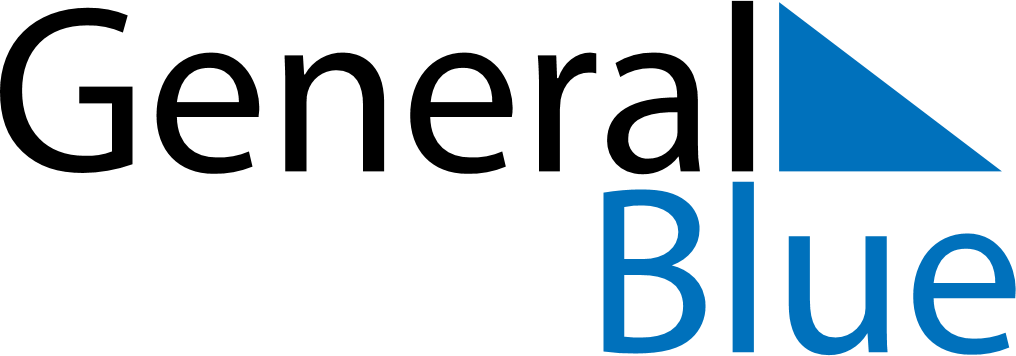 February 2024February 2024February 2024February 2024February 2024February 2024El Calafate, Santa Cruz, ArgentinaEl Calafate, Santa Cruz, ArgentinaEl Calafate, Santa Cruz, ArgentinaEl Calafate, Santa Cruz, ArgentinaEl Calafate, Santa Cruz, ArgentinaEl Calafate, Santa Cruz, ArgentinaSunday Monday Tuesday Wednesday Thursday Friday Saturday 1 2 3 Sunrise: 6:28 AM Sunset: 9:36 PM Daylight: 15 hours and 8 minutes. Sunrise: 6:30 AM Sunset: 9:35 PM Daylight: 15 hours and 5 minutes. Sunrise: 6:31 AM Sunset: 9:33 PM Daylight: 15 hours and 1 minute. 4 5 6 7 8 9 10 Sunrise: 6:33 AM Sunset: 9:32 PM Daylight: 14 hours and 58 minutes. Sunrise: 6:35 AM Sunset: 9:30 PM Daylight: 14 hours and 55 minutes. Sunrise: 6:37 AM Sunset: 9:28 PM Daylight: 14 hours and 51 minutes. Sunrise: 6:39 AM Sunset: 9:27 PM Daylight: 14 hours and 48 minutes. Sunrise: 6:40 AM Sunset: 9:25 PM Daylight: 14 hours and 44 minutes. Sunrise: 6:42 AM Sunset: 9:23 PM Daylight: 14 hours and 41 minutes. Sunrise: 6:44 AM Sunset: 9:22 PM Daylight: 14 hours and 37 minutes. 11 12 13 14 15 16 17 Sunrise: 6:46 AM Sunset: 9:20 PM Daylight: 14 hours and 34 minutes. Sunrise: 6:48 AM Sunset: 9:18 PM Daylight: 14 hours and 30 minutes. Sunrise: 6:49 AM Sunset: 9:16 PM Daylight: 14 hours and 27 minutes. Sunrise: 6:51 AM Sunset: 9:15 PM Daylight: 14 hours and 23 minutes. Sunrise: 6:53 AM Sunset: 9:13 PM Daylight: 14 hours and 19 minutes. Sunrise: 6:55 AM Sunset: 9:11 PM Daylight: 14 hours and 16 minutes. Sunrise: 6:56 AM Sunset: 9:09 PM Daylight: 14 hours and 12 minutes. 18 19 20 21 22 23 24 Sunrise: 6:58 AM Sunset: 9:07 PM Daylight: 14 hours and 8 minutes. Sunrise: 7:00 AM Sunset: 9:05 PM Daylight: 14 hours and 5 minutes. Sunrise: 7:02 AM Sunset: 9:03 PM Daylight: 14 hours and 1 minute. Sunrise: 7:04 AM Sunset: 9:01 PM Daylight: 13 hours and 57 minutes. Sunrise: 7:05 AM Sunset: 8:59 PM Daylight: 13 hours and 53 minutes. Sunrise: 7:07 AM Sunset: 8:57 PM Daylight: 13 hours and 50 minutes. Sunrise: 7:09 AM Sunset: 8:55 PM Daylight: 13 hours and 46 minutes. 25 26 27 28 29 Sunrise: 7:11 AM Sunset: 8:53 PM Daylight: 13 hours and 42 minutes. Sunrise: 7:12 AM Sunset: 8:51 PM Daylight: 13 hours and 38 minutes. Sunrise: 7:14 AM Sunset: 8:49 PM Daylight: 13 hours and 34 minutes. Sunrise: 7:16 AM Sunset: 8:47 PM Daylight: 13 hours and 31 minutes. Sunrise: 7:17 AM Sunset: 8:45 PM Daylight: 13 hours and 27 minutes. 